SPECYFIKACJA ZAMÓWIENIA MUNDUR HISTORYCZNY OFICERA LEGII NADWIŚLAŃSKIEJ, 2 REGIMENT (okres historyczny 1807 – 1830)Komplet składający się z następujących elementów:Zał. 2 Mundur oficerski Legii Nadwiślańskiej (frak)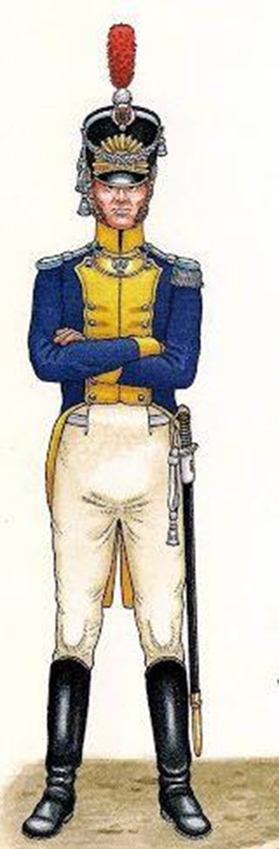 Zał. 7     Kamizelka   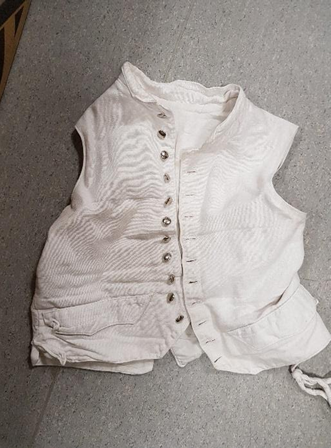 Zał. 8     Koszula 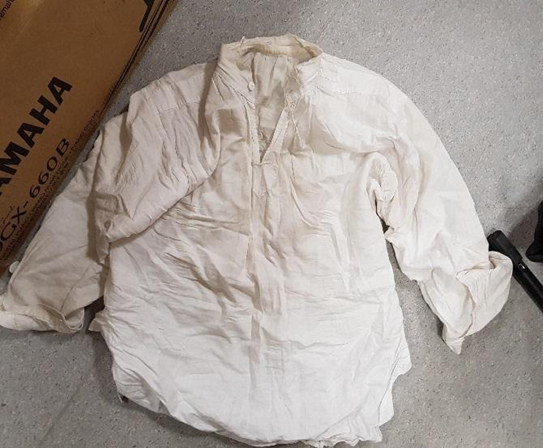 Zał. 5 Spodnie zimowe (wzór kroju, LAMPAS ŻÓŁTY!)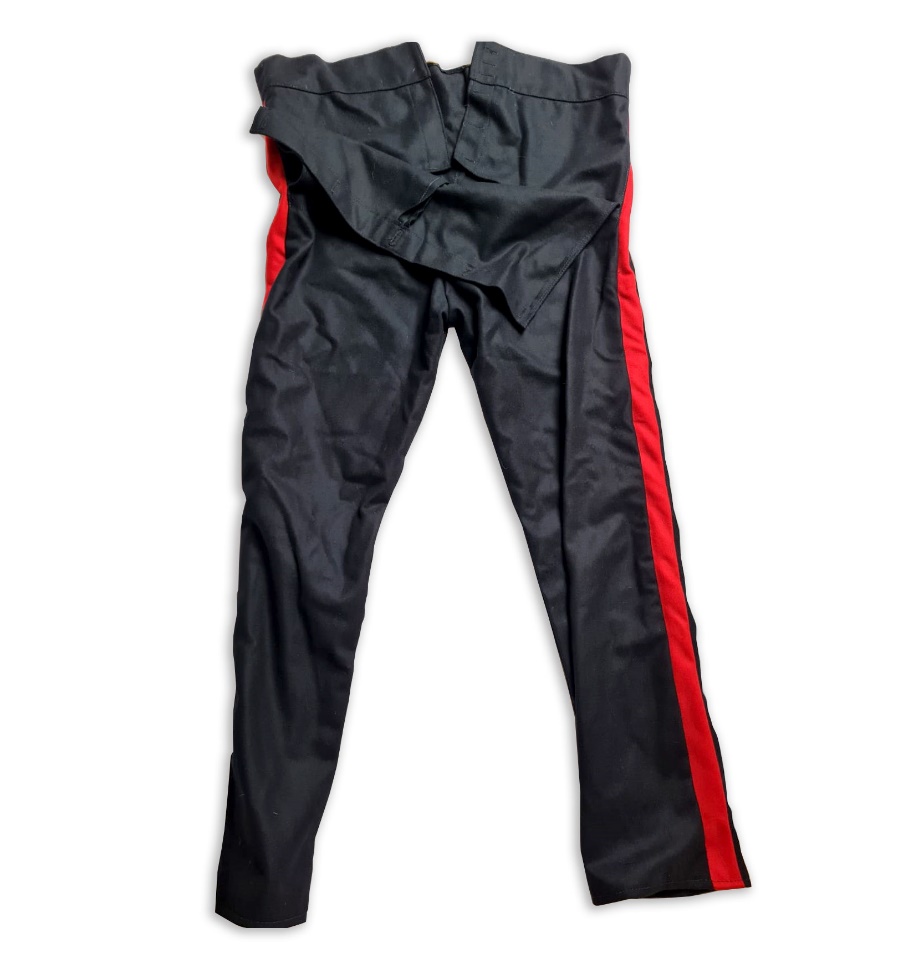 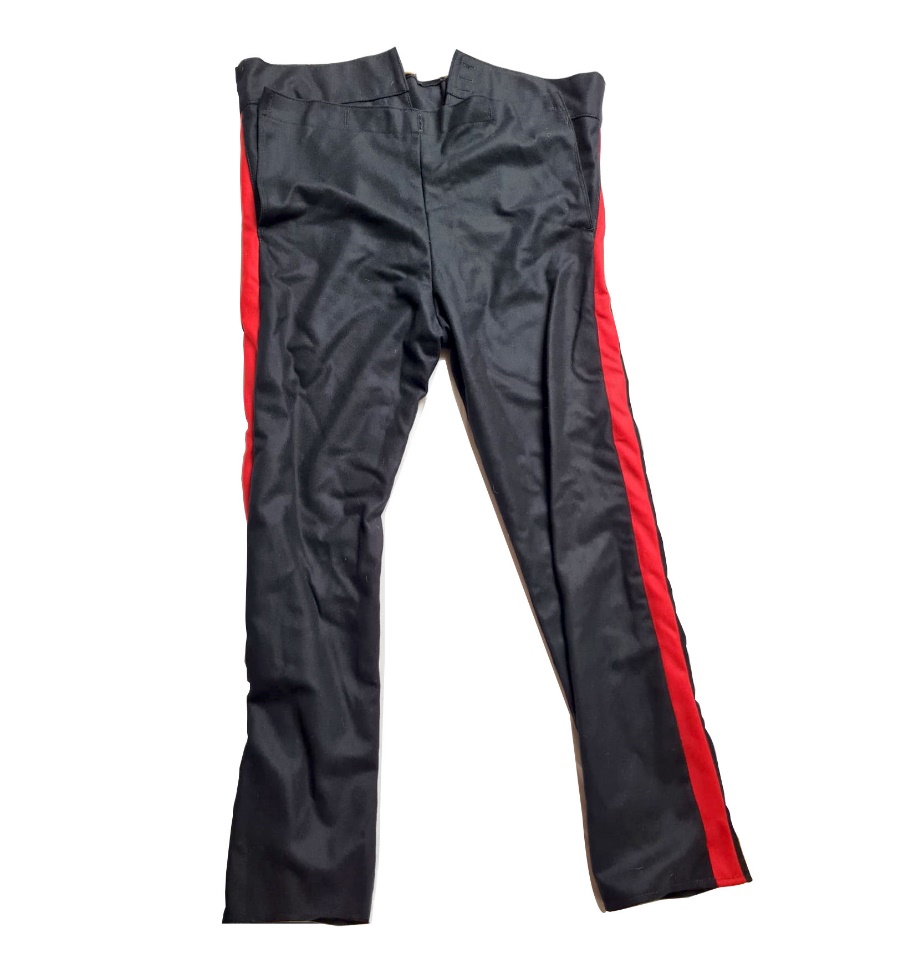 Zał. 12   Pas oficerski                                                                                        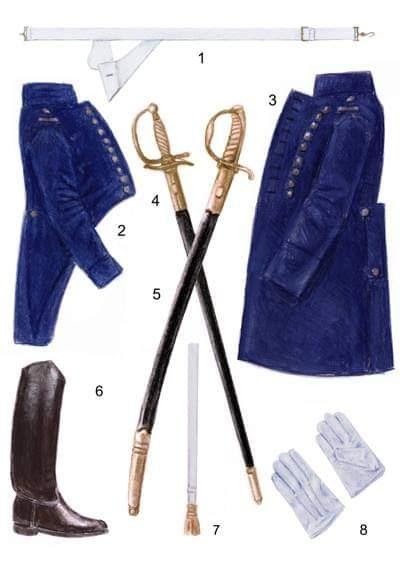 Zał. 13  Klamra do pasa oficerskiego      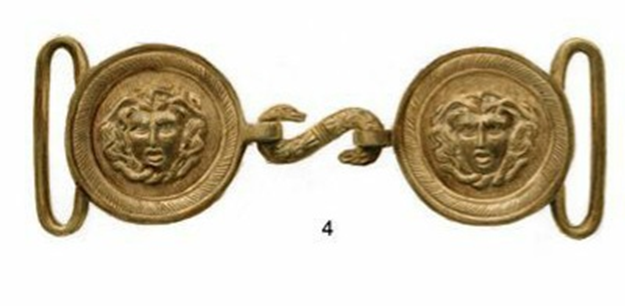 REPLIKA HISTORYCZNA CZAPKI CZAKO  (wzór na załączniku nr 1a i nr 15). Wymiary:  wys. 9 cali (25 cm).Czapka okrągła, wykonana z filcu, daszek skórzany na krawędzi wykończony blachą złotą. Otok przy górnej krawędzi w kolorze czarnym.  Marchewka krótka w kolorze białym (wielkość wg proporcji jak na załączniku 1a).Blacha cała półsłońce z numerem regimentu 2.  Kordon biały wykonany z materiałowych sznurków wokół czapki zamocowanych za pomocą stalowych haków po obu stronach. Podpinka: wewnętrzna część - skórzana, zewnętrzna - stalowa w kolorze złotym. Guziki przy podpince wypukłe z wizerunkiem wybuchającego granatu (załącznik nr 17). Podpinka zakończona rzemykami skórzanymi do zawiązania.  Załączniki:Zał. 1   a) czapka czako                                                                                                    b) układ kolorystyczny munduru Legii Nadwiślańskiej 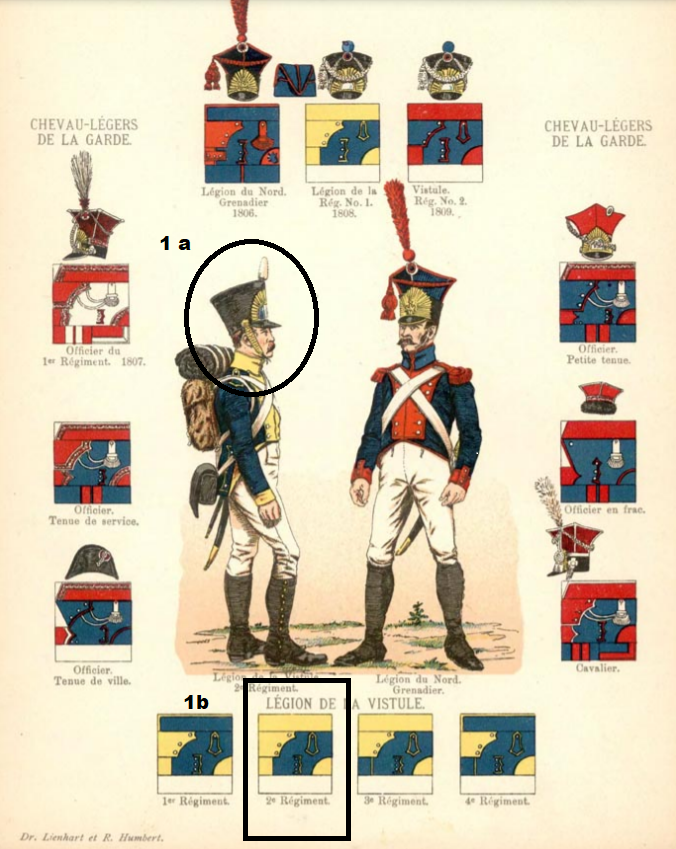 Zał. 15 Czapka czako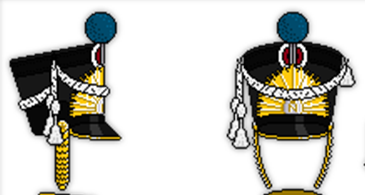 Zał. 17  Guzik (czapka czako, czapka rogatywka)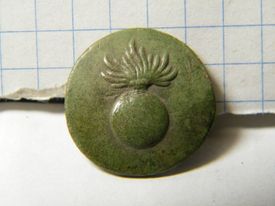 Zał. 18. Guzik stalowy 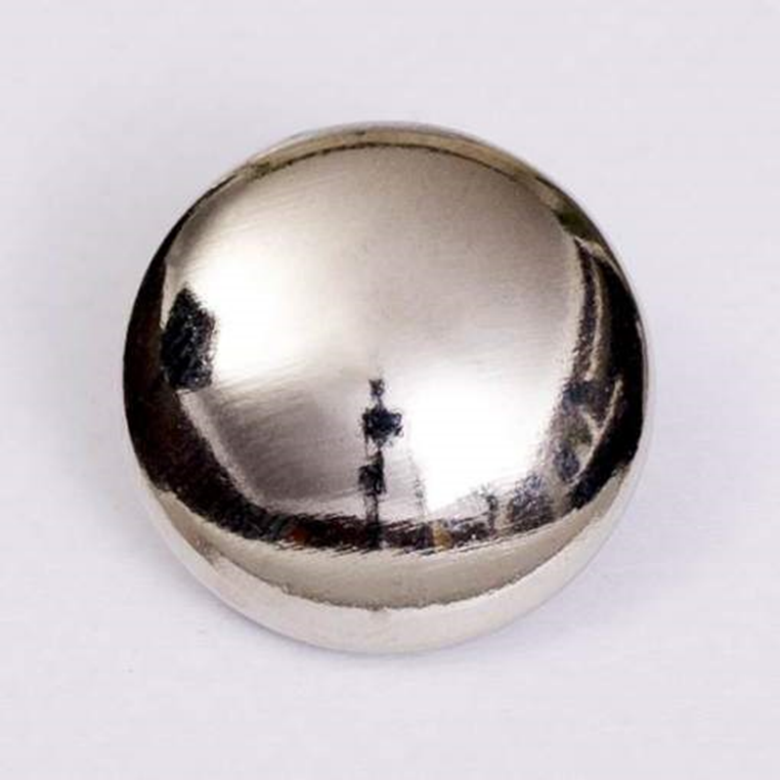 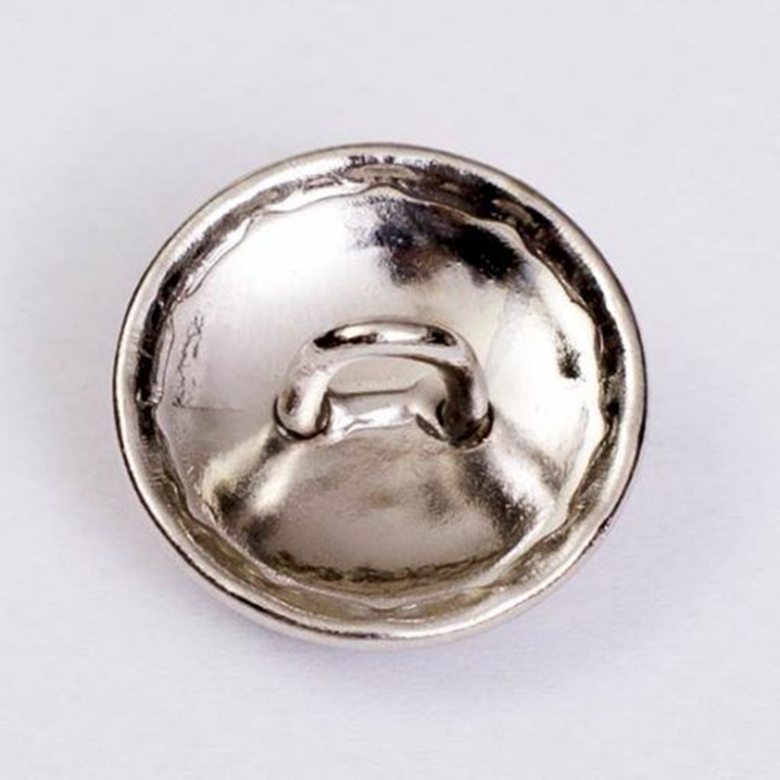 Frak Oficerski(załącznik nr 2)Materiał wierzchni: sukno wełniane 80-100% naturalne, gramatura 600 - 650 g.Kolory: granatowy i żółty. Taśma bawełniana kolor żółty.Guziki stalowe gładkie 28 szt. (16 dużych – średnica 22 mm, 12 małych – średnica 16 mm).Epolety srebrne kapitańskie.Podszewka: płótno 100% naturalne, gramatura 120-140g. Kolor biały lub jasnoszary.Kamizelka(załącznik nr 7)Materiał wierzchni przód: sukno wełniane 80-100% naturalne, gramatura 600-650 g.Kolor biały.Podszewka tył: płótno 100% naturalne (drelich). Kolor biały.Guziki stalowe 12 szt. (średnica 16 mm).Koszula(załącznik nr 8)Materiał: płótno lniane 80-100% naturalne, kolor biały.Guziki drewniane gładkie 3szt. (średnica 1,5cm).Spodnie zimowe(Krój jak na załączniku nr 5)Materiał: sukno wełniane 80-100% naturalne, gramatura 600-650g.Kolor granatowy, żółty lampas.Guziki stalowe gładkie 12 szt.(średnica 22 mm).Pas oficerski (załączniki nr 12,13)Wymiary: szerokość 6cm, długość 130cm;Materiał: skóra naturalna garbowana, licowa (3mm). Kolor biały.Klamra: odlew mosiężny z wizerunkiem głowy meduzy (załącznik 13) 